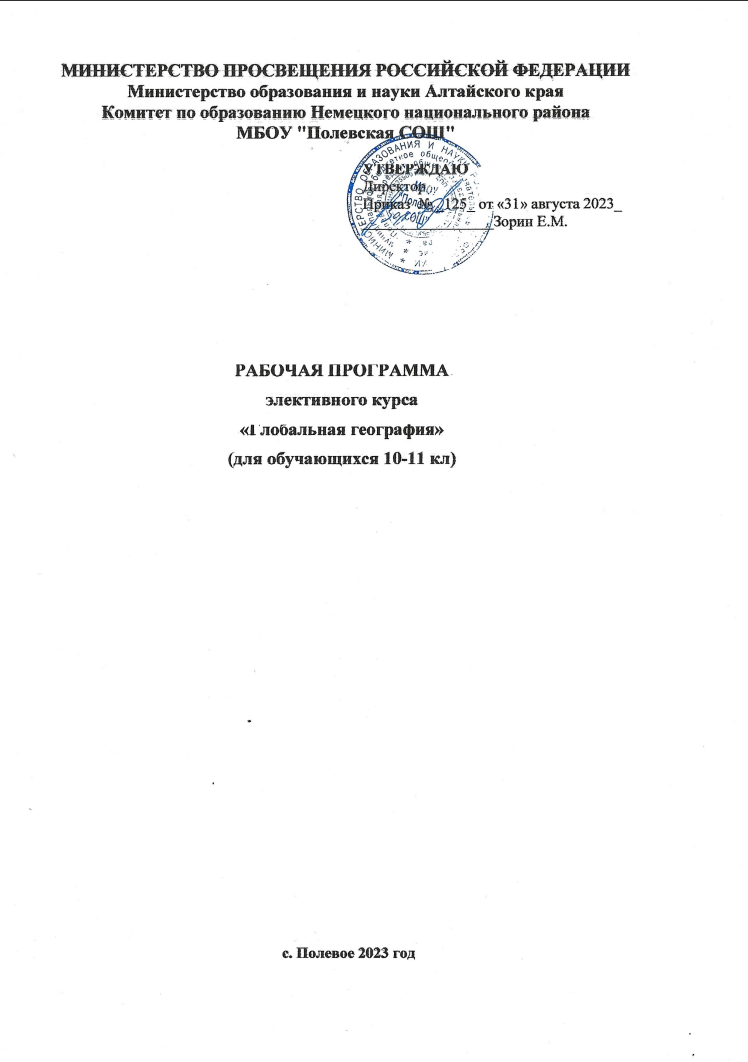 Пояснительная запискаРабочая программа элективного курса «Глобальная география» составлена на основании:1.Закона Российской Федерации «Об образовании в Российской Федерации».2.Федерального государственного стандарта общего образования.3.Федерального перечня учебников, рекомендуемых к использованию при реализации имеющих государственную аккредитацию образовательных программ начального общего, основного общего, среднего общего образования, утвержденный приказом Министерства образования и науки Российской Федерации от 31 марта 2014 г. N 253 (с внесенными изменениями).4.Основной образовательной программы среднего общего образования МБОУ «Полевская СОШ» Изучение элективного курса «Глобальная география» в старших классах позволяет интегрировать знания, полученные по другим предметам, максимально использовать общеобразовательный и культурологический потенциал географии как учебного предмета, сочетать линейно-ступенчатый и концентрический принципы обучения.Настоящая программа составлена на 68 часов в соответствии с учебным планом школы, рассчитана на 2 года обучения (по 34 часа в год).Цели и задачи курса:сформировать у учащихся целостное представление о состоянии современного общества, о сложности взаимосвязей природы и хозяйствующего на Земле человечества;развить пространственно-географическое мышление;воспитать уважение к культурам других народов и стран;сформировать представление о географических особенностях природы, населения и хозяйства разных территорий;научить применять географические знания для оценки и объяснения разнообразных процессов и явлений, происходящих в мире;воспитать экологическую культуру, бережное и рациональное отношение к окружающей среде.Содержание учебного предмета.География  (10-11 классы)10  классРаздел 1. Человек и ресурсы ЗемлиОсвоение человеком планеты Земля. Познание глубокой связи между человечеством и природой — миссия географической науки. Эволюция природы до появления человека. Географическая оболочка Земли — сфера взаимопроникновения и взаимодействия литосферы, атмосферы, гидросферы и биосферы и среда жизни человека. Взаимоотношения людей с природой на разных этапах развития цивилизации. Индустриализация и природопользование. Возрастание антропогенного давления на Землю в ХХ—XXI вв. Техногенез, его нынешние и будущие возможные последствия. Учение о ноосфере — В. И. Вернадский. Стремительное расширение границ ойкумены. Освоение пустынных и полупустынных районов Африки, Азии, Австралии. Вовлечение в хозяйственный оборот арктических и субарктических районов — приполярных территорий на Севере России, Канадском Севере, Аляске. Освоение предгорных и горных районов мира. Освоение шельфовых акваторий Мирового океана. Естественный, антропогенный, культурный ландшафтыПриродные ресурсы и развитие стран. Многозначность понятия «ресурсы». Связь природных и экономических ресурсов. Человек как связующее звено между природными и экономическими ресурсами. Роль природных ресурсов в жизни общества. Виды природных ресурсов, ресурсообеспеченность. Возобновляемые и невозобновляемые ресурсы. Обеспеченность стран стратегическими ресурсами — нефтью, газом, ураном, рудными ископаемыми и др. Природно-ресурсный потенциал России. Земельный фонд мира, его структура. Обеспеченность человечества пресной водой, понятие о «водном голоде» на планете. Гидроэнергоресурсы Земли, перспективы их использования. Лесные ресурсы, их размещение по природным зонам и странам; масштабы обезлесения. Роль природных ресурсов Мирового океана в жизни человечества; марикультура. Другие виды природных ресурсов. Истощение природных ресурсов. Ресурсосберегающая, малоотходная и энергосберегающая технологии. Утилизация вторичного сырья. Возможности России в развитии прогрессивных технологий.Раздел 2. Политическая карта мираФормирование политической карты мира. Современная политическая карта мира как итог нескольких тысячелетий её формирования. Изменения политического облика мира на рубеже XX—XXI вв. Распад СССР. Количественные и качественные сдвиги на карте мира.Государство — главный объект политической карты. Территория и границы государства. Делимитация и демаркация границ. Международные территории и территории с неопределённым статусом. Формы правления государств — монархическая и республиканская. Формы государственного устройства — унитарные и федеративные государства. Основные типы стран; критерии их выделения.Политическая география и геополитика. Территориальная дифференциация политических явлений и процессов. Основные политические и военные союзы в современном мире. Организация Объединённых Наций, её структура и роль в современном мире. Специфика России как евразийской страны.Раздел 3. Население мираСовременная демографическая ситуация. Рост населения Земли — от медленного до ускоренного. Суть и причины демографического взрыва в ХХ в. Численность и размещение населения в разных регионах и странах мира. Депопуляционные процессы в развитых странах. Демографическая ситуация в России. Демографическая политика.Структура населения. Возрастно-половой состав населения мира. Этнический, языковый и религиозный состав населения мира, крупных стран и регионов. Особенности уровня и качества жизни населения в разных странах и регионах мира. Индекс человеческого развития (ИЧР).Миграции. Миграции населения — внутренние и внешние. Современные миграционные процессы в мире. Острая проблема социальной адаптации иммигрантов (Западная Европа, Россия и т. д.). Понятие мультикультурализма.ультурализма. Занятость и расселение. Занятость населения мира, крупных стран и регионов. Расселение населения. Специфика городских и сельских поселений. Масштабы и темпы урбанизации различных стран и регионов мира. Судьба мегалополисов.Раздел 3. Культурная география мираГеография культуры. Сущность культуры и многообразие её определений. Характеристики культуры как региональные (географические) индикаторы. Ландшафт и культура. Климат и образ жизни. Этническая мозаика и география культуры. Богатство и разнообразие мировой культуры. Всемирное культурное и природное наследие, место России в нём. География религий. Взаимосвязь культур и религий. Территориальное распространение христианства, ислама, буддизма, крупных национальных религий.Современные цивилизации. Географические рубежи современных цивилизаций. Цивилизации Запада и цивилизации Востока. Культурные районы мира. Глобализация и судьбы локальных культур. Вклад России в мировую культуруРаздел 5. География мировой экономикиМировая экономика. Отраслевая и территориальная структуры мировой экономики. Динамика и тенденции её развития в начале XXI в. Четыре сектора мировой экономики.Социально-экономические модели стран. Государства аграрные, аграрно-сырьевые, индустриальные, постиндустриальные. Развитые и развивающиеся страны. Государства — центры экономической мощи и «аутсайдеры»; «полюсы» бедности; высокоразвитые страны Западной Европы; страны переселенческого типа; новые индустриальные страны; страны внешнеориентированного развития.География важнейших отраслей. Добывающая и обрабатывающая промышленность. Сельское хозяйство. Транспорт. Сфера услуг. Информационная, консалтинговая и научная деятельность. Международное географическое разделение труда. Отрасли международной специализации стран и регионов мира.Экономическая интеграция в современном мире. Крупнейшие международные отраслевые и региональные союзы в экономической сфере (ЕС, НАФТА и др.). Крупнейшие мировые фирмы и транснациональные корпорации (ТНК). Внешние связи — экономические, научно-технические. Производственное сотрудничество, создание свободных экономических зон (СЭЗ). Международная торговля — основные направления и структура. Главные центры мировой торговли. Глобализация мировой экономики. Место России в глобальной экономике.Раздел 6. Регионы и страны мираГеографические регионы. Понятие о географическом регионе. Основные варианты регионального деления мира. Культурно-исторические регионы мира, их основные характеристики.Многообразие стран. Различия стран современного мира по размерам территории, численности населения, особенностям населения и географического положения. Экономические и социальные контрасты.Географические особенности стран и регионов. Специфические и типологические черты стран и регионов, играющих видную роль в функциональном механизме мировой политики и экономики. США и Канада. Страны Латинской Америки (Бразилия, Мексика). Германия, Великобритания, Франция. Регионы Западной Европы и Центрально-Восточной Европы; Российская Федерация и постсоветский регион; КНР, Япония. Регионы Юго-Восточной, Южной (Индия), Юго-Западной Азии и Северной Африки; Тропической Африки и ЮАР; Австралии и Океании. Общие географические характеристики стран (по выбору).Раздел 7. Глобальные проблемы человечестваГлобальные процессы. Глобальные процессы и человечество. Континентальные, региональные, зональные, локальные проявления глобальных процессов. Понятие о глобальных проблемах современности — естественно-научных и общественных. Старые и новые глобальные проблемы.Приоритетные глобальные проблемы. Энергетическая, сырьевая, продовольственная, демографическая, экологическая проблемы. Проблема отсталости. Характер, масштабы, острота, региональные проявления глобальных проблем.Геоэкология — фокус глобальных проблем человечества. Общие и специфические экологические проблемы разных регионов Земли. Взаимосвязь глобальных проблем человечества, наиболее прочные звенья, связывающие их воедино. Возможные пути решения (смягчения) глобальных проблем. Место и роль России в появлении, обострении и возможном решении (смягчении) отдельных глобальных проблем. Необходимость переоценки человечеством некоторых ранее устоявшихся экономических, политических, идеологических и культурных ориентиров. Роль географии в исследовании глобальных проблем человечества. Планируемые результаты освоения учебного предметаЛичностные результаты освоения основной образовательной программы среднего общего образования должны отражать: 1) сформированность российской гражданской идентичности, патриотизма, уважения к своему народу, чувства ответственности перед Родиной, гордости за свой край2) сформированность гражданской позиции выпускника как сознательного, активного и ответственного члена российского общества, уважающего закон и правопорядок, осознающего и принимающего свою ответственность за благосостояние общества, обладающего чувством собственного достоинства, осознанно принимающего традиционные национальные и общечеловеческие гуманистические и демократические ценности; 3) сформированность мировоззрения, соответствующего современному уровню развития науки и общественной практики, основанного на диалоге культур; 4) сформированность основ саморазвития и самовоспитания в соответствии с общечеловеческими нравственными ценностями и идеалами российского гражданского общества; 5) сформированность толерантного сознания и поведения личности в поликультурном мире, готовности и способности вести диалог с другими людьми, достигать в нём взаимопонимания, находить общие цели и сотрудничать для их достижения; 6) сформированность навыков сотрудничества со сверстниками, обучающимися старшего и младшего возраста, взрослыми в образовательной, общественно полезной, учебно-исследовательской, проектной и других видах деятельности; 7) сформированность нравственного сознания, чувств и поведения на основе усвоения общечеловеческих нравственных ценностей; 8) готовность и способность к образованию, в том числе самообразованию, на протяжении всей жизни; сознательное отношение к непрерывному образованию как условию успешной профессиональной и общественной деятельности; 9) сформированность эстетического отношения к миру, включая эстетику быта, научного и технического творчества, спорта, общественных отношений; 10) принятие и реализация ценностей здорового и безопасного образа жизни; 11) осознанный выбор будущей профессии на основе понимания её ценностного содержания и возможностей реализации собственных жизненных планов; отношение к профессиональной деятельности как возможности участия в решении личных, общественных, государственных, общенациональных проблем; 12) сформированность основ экологического мышления, осознания влияния социально-экономических процессов на состояние природной среды; приобретение опыта природно-охранной деятельностиМетапредметные результаты освоения основной образовательной программы среднего общего образования должны отражать: 1) умение самостоятельно определять цели и составлять планы; самостоятельно осуществлять, контролировать и корректировать урочную и внеурочную (включая внешкольную) деятельность; использовать различные ресурсы для достижения целей; выбирать успешные стратегии в трудных ситуациях; 2) умение продуктивно общаться и взаимодействовать в процессе совместной деятельности; 3) владение навыками познавательной, учебно-исследовательской и проектной деятельности, навыками разрешения проблем; способность и готовность к самостоятельному поиску методов решения практических задач, применению различных методов познания; 4) способность и готовность к самостоятельной информационно-познавательной деятельности, включая умение ориентироваться в различных источниках информации, критически оценивать и интерпретировать информацию, получаемую из различных источников; 5) умение ориентироваться в социально-политических и экономических событиях, оценивать их последствия; 6) умение самостоятельно оценивать и принимать решения, определяющие стратегию поведения, с учётом гражданских и нравственных ценностей; 7) умение использовать языковые средства в соответствии с целями и задачами деятельности; 8) владение навыками познавательной рефлексии как осознания совершаемых действий и мыслительных процессов, их результатов и оснований.Предметные результаты освоения образовательной программы среднего общего образования по курсу географии на базовом уровне должны отражать: 1) владение представлениями о современной географической науке, её участии в решении важнейших проблем человечества; 2) владение географическим мышлением для определения географических аспектов природных, социально-экономических и экологических процессов и проблем; 3) сформированность системы комплексных социально ориентированных географических знаний о закономерностях развития природы, размещения населения и хозяйства, о динамике и территориальных особенностях процессов, протекающих в географическом пространстве; 4) владение умениями проведения наблюдений за отдельными географическими объектами, процессами и явлениями, их изменениями в результате природных и антропогенных воздействий; 5) владение умениями использовать карты разного содержания для выявления закономерностей и тенденций, получения нового географического знания о природных, социально-экономических и экологических процессах и явлениях; 6) владение умениями географического анализа и интерпретации географической информации; 7) владение умениями применять географические знания для объяснения и оценки разнообразных явлений и процессов, самостоятельного оценивания уровня безопасности окружающей среды, адаптации к изменению её условий; 8) сформированность представлений и знаний об основных проблемах взаимодействия природы и общества, о природных и социально-экономических аспектах экологических проблем. Тематическое10 класс11 класс№ раздела и темТемыОсновное содержаниеОсновные виды деятельностиЧеловек и ресурсы земли (10 ч)1Необходимость знания географии прошлого. От древности до наших днейОсновная цель современной географии. Этапы развития географической науки. Структура современной географии. Элементы научных знаний. Источники информации. Методы исследованийЭвристическая беседа с использованием и сопоставлением карт атласа2Современное освоение планеты.Необходимость знания географии прошлого. Научные методы восстановления прошлого географической среды. Начало освоения человеком планеты Земля. Изменение характера связей человека с природной средой на протяжении его истории. Сельскохозяйственная и промышленная революция. Современные масштабы освоения планеты. Освоение новых территорий и акваторий. Оптимизация человеческого воздействия на природную средуУчебное исследование по картам, составление таблицы по результатам сравнения карт3Природные ресурсы и экономическое развитиеПриродные ресурсы. Классификация природных ресурсов. Ресурсообеспеченность стран мира.Заполнение таблицы по результатам анализа карт, работа по заполнению к/к4Минеральные ресурсы. Рудные и нерудные полезные ископаемыеГеологическая история Земли и современная география полезных ископаемых. Обеспеченность минеральным сырьём различных государств и регионов.Эвристическая беседа с использованиемАнализа  карт,Заполнение таблицы в тетради, работа на к/к5Земельные ресурсыПочва – особое природное образование. Факторы образования почв. Состав почв. Плодородие и определяющие его факторы. В.В.Докучаев – основоположник почвоведенияисследование по картам, решение географических задач6Водные ресурсыРоль воды в жизни человека. Различие в обеспечении стран и регионов пресной водой.Анализ карт, заполнение таблицы в тетради, работа на к/кУчебное исследование по картам, решение географических задач7Лесные ресурсыРазмещение лесных ресурсов на планете. Лесистость. Лесные пояса: северный и южный.учебное исследование по картам и стат. материалам, решение географических задач8Ресурсы Мирового океанаРесурсы Мирового океана. Роль Океана в жизни человечества.семинаручебное исследование по картам, решение географических задач9Другие виды ресурсовДругие виды ресурсов.Альтернативные источники природным ресурсамСеминар,учебное исследование по картам, решение географических задач10Учимся с «Полярной звездой»Что такое природопользование Виды природопользования.Проверка знаний по теме.Итоговое тестирование  по темеПолитическая карта мира (5 ч)11Формирование политической карты мира.Понятие «политическая карта мира». Периоды формирования политической карты мира. Современная политическая карта мира.Анализ карт атласаСоставить таблицу «Этапы формирования политической карты мира»12Государство — главный объект политической картыГосударство – главный объект политической карты. Территория и границы государства.Составление классификационной таблицы  «Государственный строй и формы правления крупнейших стран мира »»13Типы государств.Форма правления. Государственный строй и государственное устройство. Типология стран.Анализ карт  и таблиц, работа по заполнению к/к14Политическая география и геополитикаПолитическая география и геополитика. Политическая организация мира. ООН – массовая и авторитетная международная организацияУрок-конференцияАнализ материалов СМИ и сайтов Интернета15Учимся с «Полярной звездой»География и политика.проверка знаний по теме.Тестовый контроль по теме.Словарная работа терминов География населения (5  часов)16Демографическая история человечестваДемографическая история человечества. Динамика численности населения. Темпы роста населения в отдельных регионах. Теория демографического перехода. Фазы демографического перехода. Воспроизводство населения. Типы воспроизводства населения. Демографическая политика. Мероприятия демографической политики.Эвристическая беседа с использованием карт атласа и стат. Материала, составление таблицыОпределение типов воспроизводства различных стран17Этническая и языковая мозаика.Этническая и языковая мозаика. Этнический состав населения.  Однонациональные,  двунациональные, многонациональные государства.  Языковой состав. Роль языкового фактора для формирования культуры народов. Наиболее крупные народы и языковые семьи мира. Языковая группа. Религиозный состав населения мираЛекция с элементами беседы.Анализ карт и стат. таблиц, работа по заполнению к/к, таблицы18Возрастной и половой состав населения мира. Занятость населения Возрастной и половой состав населения мира. Экономически активное население. Проблемы безработицы и её географические особенности. Социальный состав населения в странах разного типа.Анализ карт и стат. материалов,решение задач19Размещение населения по территории Земли. Города. Сельское расселение.Города – главная форма расселения людей. Урбанизация, агломерация, Мегалополис. Крупнейшие агломерации и мегаполисы Земли. Сельское расселение. Типы сельских поселений.Анализ картОбозначение на к/к крупнейших агломераций и мегалополисов мира20Миграции населенияМиграции населения. Виды миграций. Причины миграций. География международных миграций. Эмиграция и иммиграция.Анализ карт,решение задач,работа по заполнению к/кСоставить картосхему миграций в миреГеография культуры, религий, цивилизаций (5 часов)21Что изучает география культуры.Содержание понятия «география культуры». Модификация мировой культуры по этническим и религиозным признакам. Культура – пусть решения многих проблем  человечества.Цивилизация - культурная общность наивысшего типа. Традиционные и технологические цивилизации. Осевые линии распространения цивилизаций. Современные цивилизации. Охрана Всемирного и Культурного наследия. Конвенция ЮНЕСКОУрок-лекцияОписание одного из памятников Всемирного культурного наследия (по выбору22География религийГеография религий. Взаимосвязь культуры и религии. Религия – важный элемент духовности и культуры человечества. Религиозный состав населения. Мировые, национальные религии. Местные традиционные верования. Уважение к чувствам верующих людей.Анализ карт атласа, заполнение к/к23Цивилизации Востока.Цивилизации Востока. Китайско-конфуцианская цивилизация ее характерные черты. Культурно-историческое наследие китайско-конфунцианской цивилизации. Индуистская цивилизация; ядро цивилизации - бассейн Инда и Ганга. Вклад индуистской цивилизации в мировую культуру. Японская цивилизация: специфика, культурные ценности. Исламистская цивилизация, ее географические контуры, культурные традиции и наследие. Исламские субкультуры. Негро-африканская цивилизация: специфика, культурные ценности.Семинар Эвристическая беседаАнализ видеоматериалов24Цивилизации ЗападаЦивилизации Запада: западно - европейская, латиноамериканская, православная. Особенности историко-географического распространения, сравнительная молодость, культурное наследие. Понятие о евроцентризме. Урок-конференция25Учимся с «Полярной звездой»Равноценность национальных культур и цивилизаций.Итоговоетестирование по темеГеография мировой экономики (10 часов)26Мировая экономика: состав, динамика, глобализация. Место России в мировой экономике. НТРМировая экономика как система взаимосвязанных национальных хозяйств. Секторы мировой экономики. Отраслевая структура экономики. Территориальная структура экономики. Глобализация мировой экономикиУчебное исследование с использованием и сопоставлением карт атласа, изучение структуры и динамики мировой экономики.27Международное разделение труда.Международное разделение труда – высшая форма географического разделения трудалекция с элементами беседы.Составление таблицы по результатам групповой работыАнализ карт.Учебное исследование по картам28Добывающая промышленность, ЭнергетикаГорнодобывающая промышленность. Электроэнергетика. Топливно-энергетический баланс мира. Нефтяная, газовая и угольная промышленность. Обрабатывающая промышленность. Металлургия, машиностроение, химическая промышленность, другие отрасли обрабатывающей промышленности: структура особенности развития и размещения. Новейшие отрасли. Проблемы и перспективы развития промышленности. Государственная региональная политика.Учебное исследование по картам и стат. материалам.Составление таблицы29Обрабатывающая промышленность. Металлургия, машиностроениеГорнодобывающая промышленность. Электроэнергетика. Топливно-энергетический баланс мира. Нефтяная, газовая и угольная промышленность. Обрабатывающая промышленность. Металлургия, машиностроение, химическая промышленность, другие отрасли обрабатывающей промышленности: структура особенности развития и размещения. Новейшие отрасли. Проблемы и перспективы развития промышленности. Государственная региональная политика.Анализ карт. Фронтальный устный опрос. Составление таблицы.30Химическая промышленность, другие отраслиГорнодобывающая промышленность. Электроэнергетика. Топливно-энергетический баланс мира. Нефтяная, газовая и угольная промышленность. Обрабатывающая промышленность. Металлургия, машиностроение, химическая промышленность, другие отрасли обрабатывающей промышленности: структура особенности развития и размещения. Новейшие отрасли. Проблемы и перспективы развития промышленности. Государственная региональная политика.Учебное исследование по картам и др. источникам информации. Составление таблицы.Обозначение на к/к мировых центров производства важнейших отраслей продукции промышленности31Сельское хозяйство. Земледелие. ЖивотноводствоСельское хозяйство, его роль в мировой экономике.Анализ карт атласа.Составление таблицы.32Транспорт и сфера услугТранспорт – третья ведущая отрасль материального производства и основа географического разделения труда. Мировая транспортная система, региональные транспортные системы.Структура сферы услуг.Урок-семинарАнализ карт.33Мирохозяйственные  связи. Экономическая интеграцияИзучение географии мирохозяйственных связей.Факторы и значение мирохозйственных связей, средства, формы, методы и принципы их осуществления, география внешней торговли и международного туризмаУрок – семинар.Анализ карт атласа.Проложение на к/к маршрута международного туризма34Обобщающий урок по курсу географии 10 классаИтоговое тестирование по теме№ раздела и темТемыОсновное содержаниеОсновные виды деятельностиТема 1.Регионы и страны (24 ч)1По каким частям лучше познавать мирИзучить принципы и картину регионализации земного пространствУрок - лекцияФронтальный опрос2Соединённые Штаты АмерикиЭГП. Территория, границы, положение. Природные условия и ресурсы. Государственный строй. НаселениеЛекция с элементами беседыПрактикум.Анализ карт, фронтальный устный опрос3Соединённые Штаты АмерикиСША – мировая держава, ведущий центр экономической мощи.Экономика США –  «витрина» рыночной экономики. Ведущее место в мировой экономике.Анализ карт атласа, фронтальный устный опросТест по теме4Соединённые Штаты АмерикиПриродные предпосылки для развития промышленности. Основные отрасли промышленности и их география. Промышленные пояса и главные промышленные районы. Главные отрасли сельского хозяйства. Сельскохозяйственные пояса и их специализация. Транспортная система США. Внутренние различия: Северо-восток, Средний Запад, Юг, Запад.Индивидуальный, фронтальный опрос.Работа с картами5КанадаКомплексная страноведческая характеристика Канады.высокий уровень развития страны, традиционный партнёр США, член НАТО; территория, природные ресурсы, население, государственный строй, хозяйство, внутренние различия.Анализ карт,Фронтальный устный опрос.6Латинская АмерикаГеографическое положение. Политическая карта региона. Природные условия и ресурсы	Культурно – исторический регион; состав, ГП, различия природных ресурсов и условий. Политическая дифференциация стран.Формы правления, административно – территориального устройства. Урок –лекция с элементами беседыАнализ карт. Работа на к/к.7Латинская АмерикаУровни экономического развития. Отраслевая  структура. Региональная интеграция.Ведущие отрасли, факторы развития, географический пространственный рисунок размещения хозяйства.Формирование новых понятий: индустриализация, импортозаменяющая и экспортно – ориентированная модель экономики, зона нового освоения, новая индустриальная страна«удобный флаг», «налоговая гавань», «транзитная экономика». Изучение динамики развития основных этапов процесса индустриализации в Латинской АмерикеРабота по группам. Анализ картосхем и таблиц.Тест по теме.8Западная ЕвропаЗападная Европа – культурно – исторический и мировой экономический центр.Географическое положение и состав региона. Традиционные  субрегионы Западной Европы. Политическая карта. Природные условия и ресурсы.Население. Интеграционные процессыУрок – лекция с элементами беседыРабота с картами.Индивидуальный,фронтальный опрос9ГерманияГеографическое положение. Природные условия и ресурсы. Государственный строй, федеративное устройство. Особенности населения. Крупнейшая по численности страна Западной Европы. Высокий уровень урбанизации. Германия – страна постриндустриальной экономики,  «экономический локомотив» Европы. Отрасли международной специализации. Внутренние различия.Работа с картами.Индивидуальный,фронтальный опрос10ВеликобританияГеографическое положения: влияние островного положения на развитие страны. Природные условия и ресурсы. Государственный строй. Население. Культурные традиции. Особенности развития экономики. Отрасли специализации. Продуктивное  сельское хозяйство.  Внутренние различия.Работа с картами.Индивидуальный,фронтальный опрос11ФранцияГеографическое положение. Территория.Природные условия и ресурсы.Государственный строй. Население. Экономика. Продуктивное сельское хозяйство.Отрасли специализации. Крупнейшие промышленные центры.  Агропромышленный комплекс. Транспортная сеть. Франция – мировой центр туризма. Внутренние различия. Парижская агломерация.Работа с картами.Индивидуальный,фронтальный опрос12ИталияГеографическое положение. Территория.Природные условия и ресурсы.Государственный строй. Население. Экономика. Продуктивное сельское хозяйство.Отрасли специализации. Крупнейшие промышленные центры.  Агропромышленный комплекс. Транспортная сеть. Франция – мировой центр туризма. Внутренние различия. Парижская агломерация.Работа с картами.Индивидуальный,фронтальный опрос13Центрально-Восточная ЕвропаСостав региона.  Природные условия и ресурсы. Особенности населения региона. Политическая организация общества.Уровень экономического развития. Специализация экономики. Внутренние различияУрок – лекция с элементами беседыАнализ карт и таблиц.14Постсоветский регионПостсоветский регион.Территория, Население. Государственный строй. Образование СНГ. Другие межгосударственные объединения.Работа с картами, схемами, таблицами. Фронтальная работа.15Постсоветский регионРазрыв устоявшихся экономических связей – причина экономического кризиса региона. Различие в природно – ресурсном потенциале – результат разной специализации экономики стран региона.  Развитие рыночных отношений.Хозяйство, проблемы развития.Работа с картами, схемами, таблицами. Фронтальная работа.16Зарубежная АзияСостав региона. Природное своеобразие и ресурсы. Население. Этническое разнообразие, урбанизация. Родина мировых религий. Особенности культуры. Новые индустриальные страны. Охрана окружающей среды и экологические прблемы.Вводная лекция с элементами беседы.Анализ карт. Групповая форма работы17Китайская Народная РеспубликаТерритория. Разнообразие природных ресурсов. Государственный строй. Крупней шее по численности населения государство мира. Демографическая политика. Стремительное развитие экономики. Экономические реформы. Отрасли специализации промышленности. Крупнейшие промышленные центры. Сельское хозяйство. Внутренние различия.Анализ карт.Индивидуальный,фронтальный опросСеминар18ЯпонияОсобенности географического положения. Территория. Природные условия и ресурсы. Государственный строй. Однонациональная страна. Высокоурбанизированная страна мира. Крупнейшие мегаполисы. Японское «экономическое чудо» Особенности развития экономики. Отрасли промышленности, крупнейшие промышленные центры. Сельское хозяйство. Транспорт. Внутренние различияАнализ карт.19Юго-Восточная АзияСостав  региона. Ключевое ГП на перекрёстке важнейших морских путей. Богатый природно – ресурсный потенциал. Население. Пёстрый этнический состав, неравномерное размещение, низкая доля горожан. Экономика (характерная черта – конец 20 века интенсивное расслоение и переход Сингапура, Тайланда, Малайзии в разряд новых индустриальных стран). Преобладание в экономикеАнализ карт.Индивидуальный,фронтальный опрос20Южная АзияФормирование политической карты региона. Географическое положение. Природные условия и ресурсы. Население. Уровень экономического развития. Доминирующая роль сельского хозяйства. Проблемы развития промышленности. Внутренние различия. Региональная интеграция, проблемы развития. Индия — наиболее развитая страна региона.Анализ карт.Индивидуальный,фронтальный опрос21Юго-Западная Азия и Северная АфрикаСостав региона.  Особенности географического положения. Природные условия и ресурсы. Население. Демографическая ситуация. Урбанизация. Особенности развития экономики. Национальные ремесла. Транспорт. Регион — мировой центр туризма. Внутренние различия.Анализ карт.22Тропическая Африка и ЮАРСостав региона. Географическое положение. Природные условия и ресурсы. Население: этническая пестрота, высокая рождаемость. Тропическая Африка — регион с самым низким качеством жизни населения. Преобладающие религии. Тропическая Африка — экологически наиболее отсталый регион мира. Отрасли сельского хозяйства и промышленности. ЮАР — единственное экономически развитое государство Африки. Основные черты ЭГП, государственного строя, природы, населения, хозяйства.Семинар .Анализ карт. Индивидуальный,Фронтальный опрос, работа с картами23Австралия и ОкеанияГеографическое положение. Состав региона. Природные условия и ресурсы Австралии.   Население, особенности его размещения. Крупные города. Океания: обособленный мир островов — Меланезии, Полинезии, Микронезии. Государственное устройство стран региона. Население. Экономика. Внутренние различия Океании. Международные экономические связи. Охрана окружающей среды и экологические проблемыСеминар .Анализ карт. Индивидуальный,Фронтальный опрос, работа с картами24Учимся с «Полярной звездой»Итоговый тест по теме.Тема 2. Глобальные проблемы человечества  (5 часов)25Глобальные проблемыПонятие «глобализация». Изучение сущности процесса глобализации. Формирование эмоционально – ценностного отношения к миру.Проблема демилитаризации и сохранения мира.Практикум.Работа с картами.Групповаязащита проектов26Отсталость, голод, болезниПонятие «глобализация». Изучение сущности процесса глобализации. Формирование эмоционально – ценностного отношения к миру.Проблема демилитаризации и сохранения мира.Практикум.Работа с картами.Групповаязащита проектов27Энергетическая и сырьевая проблемыПонятие «глобализация». Изучение сущности процесса глобализации. Формирование эмоционально – ценностного отношения к миру.Проблема демилитаризации и сохранения мира.Практикум.Работа с картами.Групповаязащита проектов28Экологическая проблемаОбсуждение фильма « Houm»29Учимся с «Полярной звездой»Итоговый тест по теме.30ПовторениеОвторение изученногоРабота с картами, материалами СМИ, статистическим материалом.31ПовторениеОвторение изученногоРабота с картами, материалами СМИ, статистическим материалом.32ПовторениеОвторение изученногоРабота с картами, материалами СМИ, статистическим материалом.33ПовторениеОвторение изученногоРабота с картами, материалами СМИ, статистическим материалом.34ПовторениеОвторение изученногоРабота с картами, материалами СМИ, статистическим материалом.